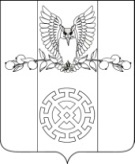         РЕШЕНИЕСОВЕТА КУЙБЫШЕВСКОГО СЕЛЬСКОГО ПОСЕЛЕНИЯСТАРОМИНСКОГО РАЙОНА       от 21 декабря  2015 года                                                                     № 16/2           х.Восточный СосыкИндикативный план социально-экономического развития Куйбышевского сельского поселения Староминского района на 2016 годПоказатель, единица измерения2014год2015 год2015 г в % к 2014г.2016 год2016г. в % к 2015 г.Показатель, единица измеренияотчетоценка2015 г в % к 2014г.прогноз2016г. в % к 2015 г.Среднегодовая численность постоянного населения – всего,  тыс. чел.2,0342,040100,32,050100,3Среднедушевой денежный доход на одного жителя, тыс. руб.8,99,8110,110,7109,2Численность экономически активного населения, тыс. чел.1,1781,17799,91,177100,0Численность занятых в экономике, тыс. чел.1,1181,118100,01,118100,0Номинальная начисленная среднемесячная заработная плата, тыс. руб.13,013,3102,313,7103,0Численность занятых в личных подсобных хозяйствах,       тыс. чел.0,4530,455100,40,459100,9Среднемесячные доходы занятых в личных подсобных хозяйствах, тыс.руб.11,812,1102,512,5103,3Численность зарегистрированных безработных, чел.271763,017100,0Уровень регистрируемой безработицы, в % к численности трудоспособного населения в трудоспособном возрасте2,41,770,81,7100,0Прибыль прибыльных предприятий, тыс. рублей753650000Убыток предприятий, тыс. руб.00000Прибыль (убыток) – сальдо,  тыс. руб.753650000Фонд оплаты труда, тыс. руб.16857323731,514,124918,0105,0Добыча полезных ископаемых (C), тыс.руб00000Обрабатывающие производства (D), тыс.руб00000Производство и распределение электроэнергии, газа и воды (E), тыс.руб00000Производство основных видов промышленной продукции в натуральном выражении1.000002.00000и т.д.00000Объем продукции сельского хозяйства всех категорий хозяйств, тыс. руб.61529713661522,2139600102,2в том числе в сельскохозяйственных организациях4928260000в том числе в крестьянских (фермерских) хозяйствах и у индивидуальных предпринимателей3312037500113,239600105,6в том числе в личных подсобных хозяйствах8935199115110,9100000100,9Производство основных видов сельскохозяйственной продукцииЗерно (в весе  после доработки), тыс.тонн42,52,55,92,5100,0Рис, тыс. тонн00000Кукуруза, тыс. тонн2,81,553,61,553,6Соя, тыс. тонн00000Сахарная свекла, тыс. тонн91,70000Подсолнечник (в весе после доработки), тыс. тонн3,60,513,90,7140,0Картофель - всего, тыс. тонн0,40,250,00,2100,0в том числе в сельскохозяйственных организациях00000в том числе в крестьянских (фермерских) хозяйствах и у индивидуальных предпринимателей00000в том числе в личных подсобных хозяйствах0,40,250,00,2100,0Овощи - всего, тыс. тонн0,80,675,00,6100,0в том числе в сельскохозяйственных организациях00000в том числе в крестьянских (фермерских) хозяйствах и у индивидуальных предпринимателей00000в том числе в личных подсобных хозяйствах0,80,675,00,6100,0Плоды и ягоды - всего, тыс. тонн0,060,0233,00,02100,0в том числе в сельскохозяйственных организациях00000в том числе в крестьянских (фермерских) хозяйствах и у индивидуальных предпринимателей00000в том числе в личных подсобных хозяйствах0,060,0233,00,02100,0Виноград - всего, тыс. тонн0,0040,004100,00,004100,0в том числе в сельскохозяйственных организациях00000в том числе в крестьянских (фермерских) хозяйствах и у индивидуальных предпринимателей00000в том числе в личных подсобных хозяйствах0,0040,004100,00,004100,0Скот и птица (в живом весе)- всего, тыс. тонн 0,70,5578,60,55100,0в том числе в сельскохозяйственных организациях0,30,00,000в том числе в крестьянских (фермерских) хозяйствах и у индивидуальных предпринимателей00000в том числе в личных подсобных хозяйствах0,40,55137,50,55100,0Молоко- всего, тыс. тонн7,12,3533,12,43103,4в том числе в сельскохозяйственных организациях4,800,000,0в том числе в крестьянских (фермерских) хозяйствах и у индивидуальных предпринимателей00000в том числе в личных подсобных хозяйствах2,32,35102,22,43103,4Яйца- всего, тыс. штук80077096,2770100,0в том числе в сельскохозяйственных организациях00000в том числе в крестьянских (фермерских) хозяйствах и у индивидуальных предпринимателей00000в том числе в личных подсобных хозяйствах80077096,2770100,0Улов рыбы в прудовых и других рыбоводных хозяйствах, тыс. тонн00000в том числе в сельскохозяйственных организациях00000в том числе в крестьянских (фермерских) хозяйствах и у индивидуальных предпринимателей00000в том числе в личных подсобных хозяйствах00000Численность поголовья сельскохозяйственных животных  Крупный рогатый скот, голов192297350,6977100,4в том числе сельскохозяйственных организаций9880000в том числе крестьянских (фермерских) хозяйств и хозяйств индивидуальных предпринимателей11327,25166,7в том числе в личных подсобных хозяйствах92397094,3972100,2из общего поголовья крупного рогатого скота — коровы, голов112738534,2390101,3в том числе сельскохозяйственных организаций7530000в том числе крестьянских (фермерских) хозяйств и хозяйств индивидуальных предпринимателей40000в том числе в личных подсобных хозяйствах370385104,5390101,3Свиньи, голов 00000в том числе сельскохозяйственных организаций00000в том числе крестьянских (фермерских) хозяйств и хозяйств индивидуальных предпринимателей00000в том числе в личных подсобных хозяйствах0000000Овцы и козы, голов8951071119,71100102,7Птица, тысяч голов15,515,6100,616,0102,6Оборот розничной торговли,  тыс. руб.20000011000055,07000063,6Оборот общественного питания, тыс. руб.130070053,800Объем платных услуг населению, тыс. руб.44,044,0100,044,0100,0Общий объем предоставляемых услуг курортно-туристским комплексом – всего (с учетом объемов малых организаций и физических лиц), тыс. руб.00000Выпуск товаров и услуг по полному кругу предприятий транспорта, всего, тыс. руб.00000Выпуск товаров и услуг по полному кругу предприятий связи, всего, тыс. руб.00000Объем инвестиций в основной капитал за счет всех источников финансирования, тыс. руб.00000Объем работ, выполненных собственными силами по виду деятельности строительство, тыс. руб.00000Социальная сфераЧисленность детей в  дошкольных  образовательных учреждениях, тыс. чел.0,0900,08392,20,090108,4Численность учащихся в учреждениях:0,1790,183102,20,18098,4общеобразовательных, тыс. чел.0,1790,183102,20,18098,4начального профессионального образования, тыс. чел.00000среднего профессионального образования, тыс. чел.00000высшего профессионального образования, тыс. чел.00000Выпуск специалистов учреждениями:00000среднего профессионального образования, тыс. чел.00000высшего профессионального образования, тыс. чел.00000Численность обучающихся в первую смену в дневных учреждениях общего образования в % к общему числу обучающихся в этих учреждениях100,0100,0100,0100,0100,0Ввод в эксплуатацию:жилых домов предприятиями всех форм собственности, тыс. кв. м общей площади2,8352,37583,81,980,0из общего итога - построенные населением за свой счет и с помощью кредитов, тыс. кв. м общей площади2,8352,37583,81,980,0общеобразовательных школ, ученических мест00000больниц, коек00амбулаторно-поликлинических учреждений, посещений в смену00000Средняя обеспеченность населения площадью жилых квартир (на конец года), кв. м. на чел.18,518,5100,018,5100,0Обеспеченность населения учреждениями социально-культурной сферы:больничными койками, коек на 1 тыс. жителей00000амбулаторно-поликлиническими учреждениями, посещений в смену на 1 тыс. населения 21,121,7102,821,7100,0врачами, чел. на 1 тыс. населения0,50,5100,00,5100,0средним медицинским персоналом, чел. на 1 тыс. населения1,471,48100,71,5101,4стационарными учреждениями социального обслуживания престарелых и инвалидов, мест на 1 тыс. населения00000спортивными сооружениям, кв. м. на 1 тыс. населения23972397100,02457102,5дошкольными образовательными учреждениями, мест на 1000 детей дошкольного возраста703,7703,7100,0703,7100,0Количество мест в учреждениях дошкольного образования, мест9095105,695100,0Количество детей дошкольного возраста, находящихся в очереди в учреждения дошкольного образования, чел.151066,710100,0Количество больничных коек, единиц00000Удельный вес населения, занимающегося спортом, %15,315,7102,615,9101,3Количество организаций, зарегистрированных на территории сельского поселения, единиц1717100,017100,0в том числе количество организаций государственной формы собственности0 0 000в том числе количество организаций муниципальной формы собственности55100,05100,0в том числе количество организаций частной формы собственности1212100,012100,0Количество индивидуальных предпринимателей, единиц1212100,012100,0Малый бизнесКоличество субъектов малого предпринимательства в расчете на 1000 человек населения, единиц4,94,9100,04,9100,0Доля среднесписочной численности работников (без внешних совместителей) малых предприятий в среднесписочной численности работников (без внешних совместителей) всех предприятий и организаций, %2,82,8100,02,8100,0Общий объем расходов бюджета поселения на развитие и поддержку малого предпринимательства в расчете на одно малое предприятие (в рамках муниципальной целевой программы), рублей30003000100,03000100,0Инфраструктурная обеспеченность населенияПротяженность освещенных улиц, км.2222100,022100,0Протяженность водопроводных сетей, км.3535100,035100,0Протяженность канализационных сетей, км.00000Протяженность автомобильных дорог местного значения, км.24,324,3100,024,3100,0в том числе с твердым покрытием17,517,5100,017,5100,0Удельный вес газифицированных квартир (домовладений) от общего количества квартир (домовладений), %49,751,2103,055,0107,4Обеспеченность населения объектами розничной торговли, кв. м. на 1 тыс. населения123123100,0123100,0Обеспеченность населения объектами общественного питания, кв. м. на 1 тыс. населения00000БлагоустройствоПротяженность отремонтированных автомобильных дорог местного значения с твердым покрытием, км.0,1040,5956,70,59100,0Протяженность отремонтированных тротуаров, км.00000Количество высаженных зеленых насаждений, шт.250250100,0250100,0Количество установленных светильников наружного освещения, шт.57140,07100,0и т.д.Окружающая средаСтепень загрязнения атмосферного воздуха (уровень превышения предельно допустимой концентрации вредных веществ в воздухе), %00000Глава  Куйбышевского сельского поселения Староминского района   ________________       С.С.Петренко   ________________       С.С.Петренко   ________________       С.С.Петренко   ________________       С.С.Петренко   ________________       С.С.Петренко СОГЛАСОВАНОУправление сельского хозяйства администрации МО Староминский район  ____________________ В.В.Солод  ____________________ В.В.Солод  ____________________ В.В.Солод  ____________________ В.В.Солод  ____________________ В.В.СолодУправление сельского хозяйства администрации МО Староминский район  ____________________   ____________________   ____________________   ____________________   ____________________ Управление образования  ____________________ З.А.Врона  ____________________ З.А.Врона  ____________________ З.А.Врона  ____________________ З.А.Врона  ____________________ З.А.Врона